Seminar on the  System for the International Registration 
of MarksGeneva, November 26 and 27, 2015PROVISIONAL PROGRAMprepared by the SecretariatThursday, November 26, 20158.45 – 9.00	Registration 9.00 – 9.45	Overview of the Madrid System - Basic Features and Recent Developments	Speaker:	Information and Promotion Division, Madrid Registry, Brands and Designs Sector, WIPO 9.45 – 10.30	Searching Before Filing - the Global Brand Database	Speaker:	Global Databases Division, Global Infrastructure Sector, WIPO10.30 – 11.30	Filing an International Application and the Role of the Office of OriginEntitlement to FileCompleting the International Application Forms, in particular, the Official Form MM2Practical Filing Tips	Speaker:	Information and Promotion Division, Madrid Registry, Brands and Designs Sector, WIPO11.30 – 11.45	Coffee Break11.45 – 12.45	(d)	Certification of the International Application by the Office of Origin	(e)	Specific Requirements for Designating Particular Contracting Parties	(f)	Practical TipsSpeaker:	Contracting Party’s Representative12.45 – 14.00	Lunch Break14.00 – 14.45	Filing an International Application - the Madrid Goods and Services Manager 	Speaker:	Operations Division, Madrid Registry, Brands and Designs Sector, WIPO14.45 – 15.45 	The International Application and the Role of the International Bureau of WIPOExamination of International Applications by the International Bureau Possible Irregularities and Responding to Irregularities 	Speaker:	Information and Promotion Division, Madrid Registry, Brands and Designs Sector, WIPO15.45 – 16.00	Coffee Break16.00 – 18.00	Role of the Designated Contracting PartySubstantive Examination and Opposition Procedure Before a Designated Contracting PartyNotifications by a Designated Office on the Status of the InternationalRegistrationResponding to Refusals Speakers:       Contracting Party’s Representative		Operations Division, Madrid Registry, Brands and Designs Sector, WIPO		User’s RepresentativeFriday, November 27, 20158.30 – 10.00	Management and Maintenance of the International Registration Subsequent DesignationLimitation, Renunciation and CancellationChange in OwnershipChanges Concerning the Holder or the RepresentativeReplacement under Article 4bisRestriction of the Holder’s Right of DisposalLicensesRenewal	(i)	CorrectionsSpeakers:	Legal Division, Madrid Registry, Brands and Designs Sector, WIPO			Operations Division, Madrid Registry, Brands and Designs Sector, WIPOPractical Cases and Tips on the Use of Selected Forms10.00 – 10.15	Coffee Break10.15 – 11.45	The Management and Maintenance of the International Registration (Continues)11.45 – 12.15	Ceasing of Effect of the International Registration and Transformation	Speaker: 	    User’s Representative  12.15 – 14.00	Lunch Break14.00 – 16.30	Concurrent Sessions on Madrid E-Services, Website and Communications with the International Bureau16.30 – 16.45	Distribution of Certificate of Attendance and Closing[End of document]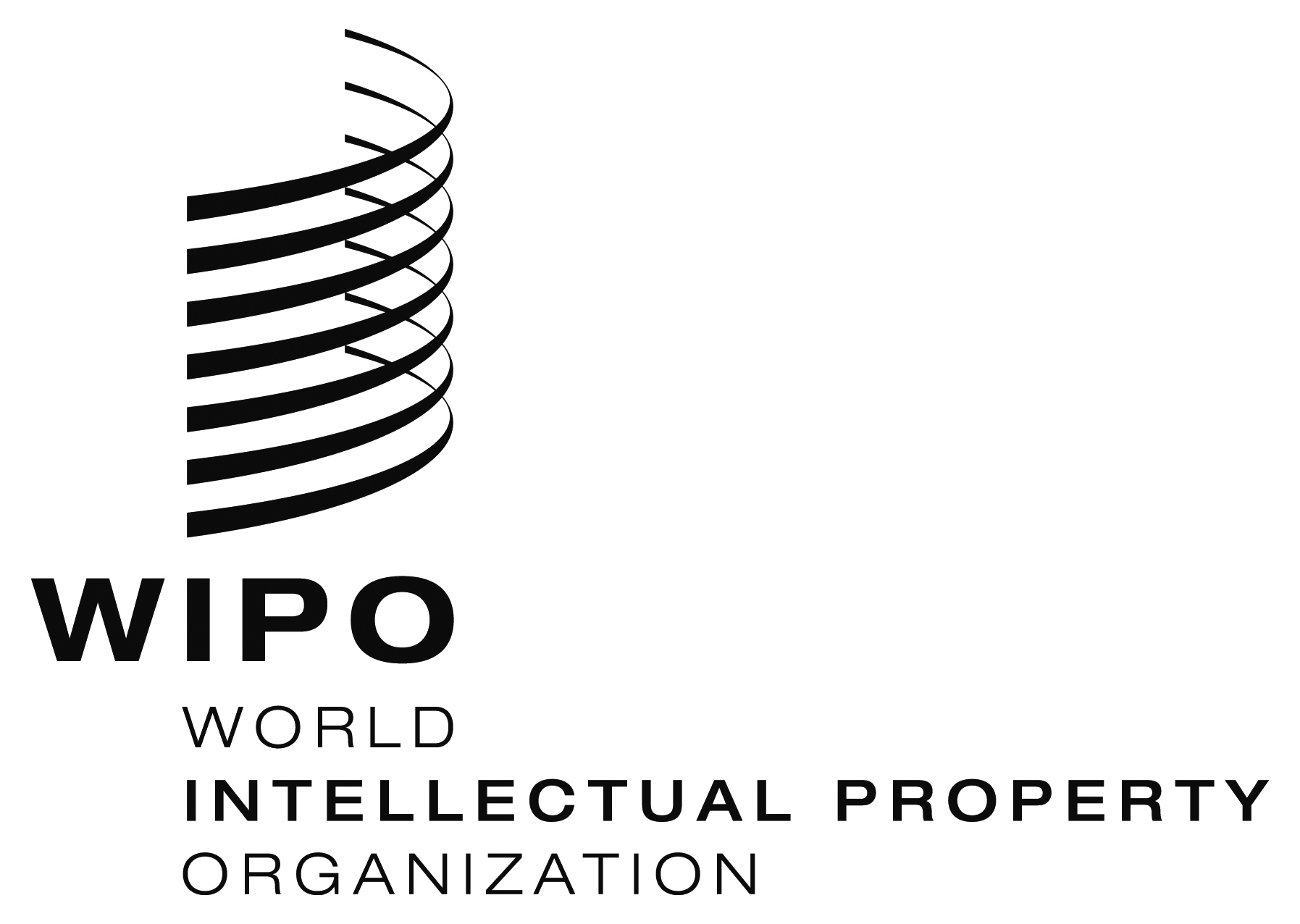 Ewipo/MMP2/15/INF/2 Prov.wipo/MMP2/15/INF/2 Prov.wipo/MMP2/15/INF/2 Prov.ORIGINAL:  ENGLISHORIGINAL:  ENGLISHORIGINAL:  ENGLISHDATE:  October 1,  2015DATE:  October 1,  2015DATE:  October 1,  2015Session 1 – OfficesSession 2 - Private SectorFileMadrid E-FilingE-CommunicationsFileMaking the Most of the Madrid WebsiteMadrid Goods and Services Manager SearchThe ROMARIN Database SearchThe ROMARIN DatabaseMonitorWIPO Gazette of International Marks Dynamic Statistics and Pendency RatesMonitorWIPO Gazette of International MarksManageMadrid Office Portal Introduction to Madrid Portfolio ManagerManageMadrid Portfolio ManagerE-Subsequent Designation E-Renewal  and new E-formsExtractsMisleading InvoicesSpeakers:Operational Support Section, Registries Support Division, Brands and Designs Sector, WIPOBusiness Application Architecture Section, Registries Support Division, Brands and Designs Sector, WIPORegistries Support Division, Brands and Designs Sector, WIPO Speakers:Information and Promotion Division, Madrid Registry, Brands and Designs Sector, WIPOOperational Support Section, Registries Support Division, Brands and Designs Sector, WIPOOperations Division, Madrid Registry, Brands and Designs Sector, WIPO